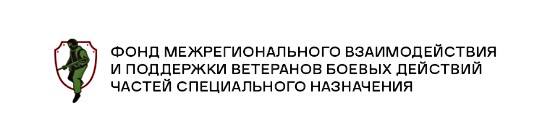 Анкета кандидата в волонтеры.Г. __________________  						        «___» ______ 20___ год.							1. Фамилия Имя Очество________________________________________________________________ 2. Дата рождения _____________________________________________________________________ 3. Пол: мужчина / женщина (нужное подчеркнуть) 4.  Контактная информация:  Адрес проживания: ___________________________________________________________________Телефон:______________________________ E-mail:_______________________________________ _5. Контактная информация, которую мы можем использовать,  чтобы связаться с Вами:Адрес проживания/Телефон/E-mail/ ВСЕ (нежное подчеркнуть) 6. Ваш род деятельности (место работы/учебы): ___________________________________________7. Образование/специальность:_________________________________________________________ 8. Владение иностранными языками/уровень:_____________________________________________9. Почему Вы решили стать волонтером:__________________________________________________10. Имеете ли опыт работы волонтером:  да /нет (нужное подчеркнуть)  если да, то укажите проекты, и продолжительность работы:_________________________________________________________________________________________________________ 11. Есть ли ограничения по состоянию здоровья: да /нет (нужное подчеркнуть).12. Сколько часов в день вы готовы тратить на волонтерскую деятельность/ укажите интервал:___ _____________________________________________________________________________________13. Готовы ли вы к выездам/командировкам:______________________________________________14. Какая деятельность Фонда в большей степени вызывает у Вас интерес: __________________________________________________________________________________________________________ 15. Выберите одну из 4-х фигур (нужную подчеркнуть):1.    			2.		3.		4.			5.16. Есть ли у вас какие либо ресурсы (автомобиль, инструменты и т.д.) которые вы могли бы предоставить при необходимости (перечислите)___________________________________________17. Есть ли еще, какая либо информация о себе, которую вы считает необходимым сообщить: ____ _____________________________________________________________________________________18. Откуда вы узнали о Фонде: __________________________________________________________Ф.И.О.: _______________________________ 				Подпись:_____________     В соответствии с Федеральным законом Российской Федерации от 27 июля 2006 г. № 152-ФЗ «О персональных данных» я даю согласие  Фонд межрегионального взаимодействия и поддержки ветеранов боевых действий частей специального назначения «Я – за своих», на использование моих вышеперечисленных  персональных данных для составления списка волонтеров, и публикации списка на своих сайтах, а так же фото, видео отчетов, использовать в печатных презентационных/методических материалов.  Ф.И.О.: _____________________ 					Подпись:________________     Спасибо за Ваш интерес и желание стать волонтером!